　天気図は、各地で観測した晴れや雨などの天気・気温・気圧・風向き・風力の結果を分かりやすくまとめて図に表したものです。観測地点の天気は（　　　天気用図記号　　　）で、風向きと風力は矢羽根で表しています。　最近の多くの天気図は、コンピュータで書かれたもので、各地の天気が表示されないものが多くなってきました。しかし、新聞などに掲載される天気図には、まだ各地の天気や風向風力が書かれているものがあります。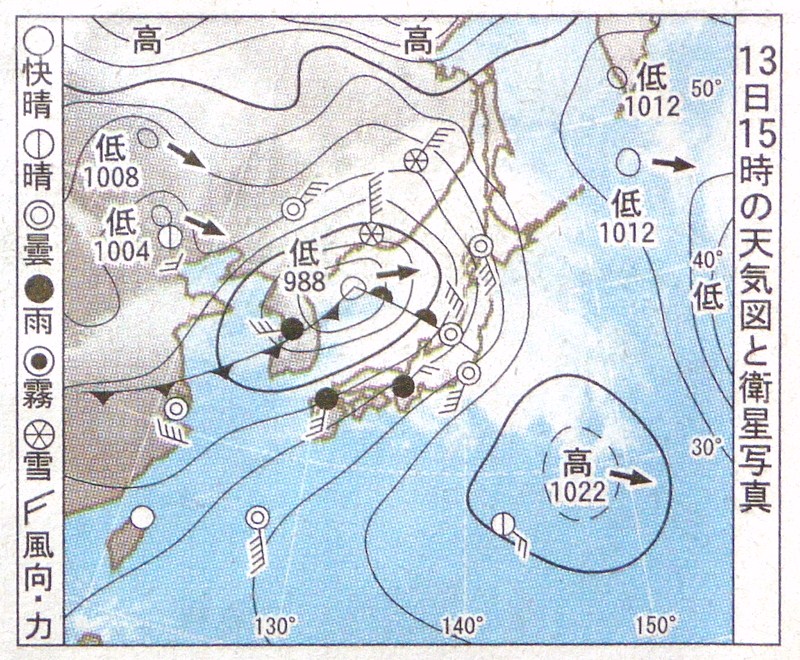 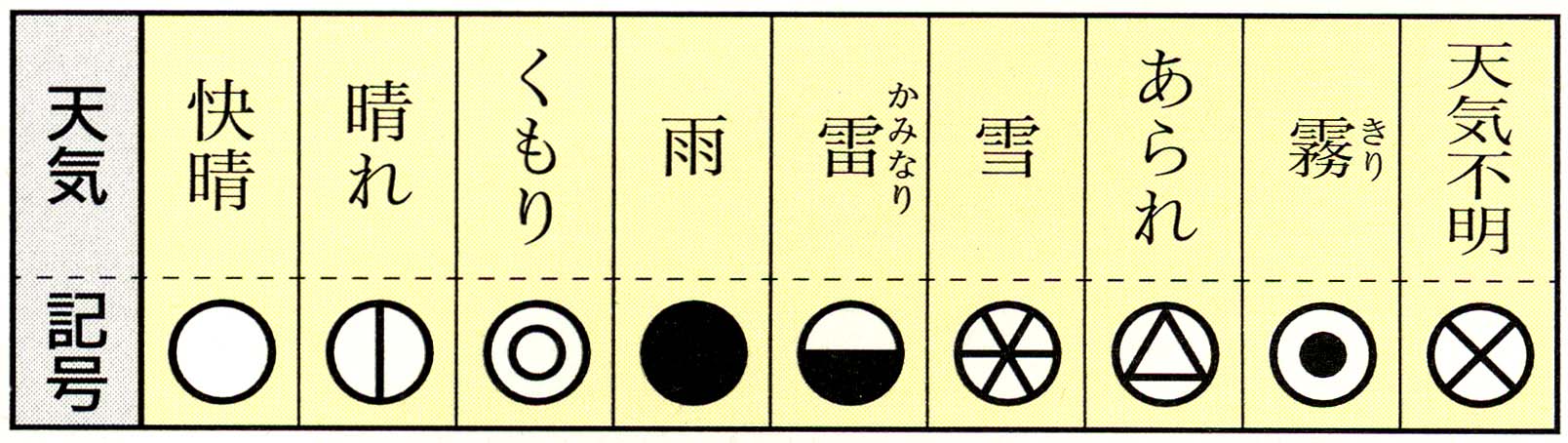 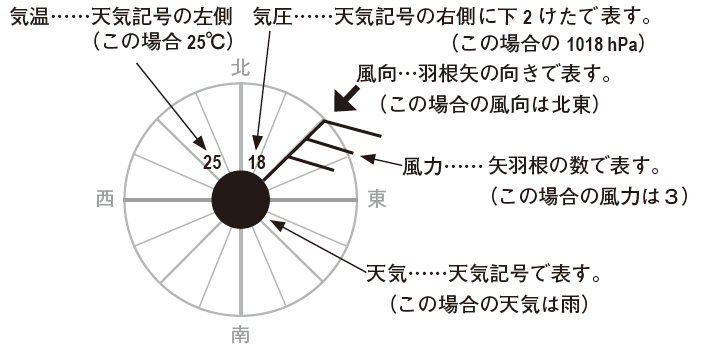 　そのほかに曲線がえがかれています。この曲線は気圧が同じ数字のところを結んだ線（　等圧線　）です。数字が大きいと気圧が高いことをしめします。曲線が丸くなっていて「高」と書いてあるところは（　高気圧　）「低」と書いてあるところは（　低気圧　）です。「三角形とか半丸のついた線」は前線といいます。　この図のように天気図と雲画像が重なっていると、どこに雲が分布しているかも分かります。雲が多いのはどこですか？「　低　」「　前線　」のところが多いですね。雲が多いところは雨が降っていることが多い場所です。つまり（　低気圧　）や（　前線　）のところはお天気が良くないようです。それとは逆に「　高　」（　高気圧　）のところは雲が少なくて晴れが多いところです。天気図と雲画像を重ねてみると、もっと天気を予想することができますね。う～ん、新聞もすごいなぁ。さすがです、日本の天気予報！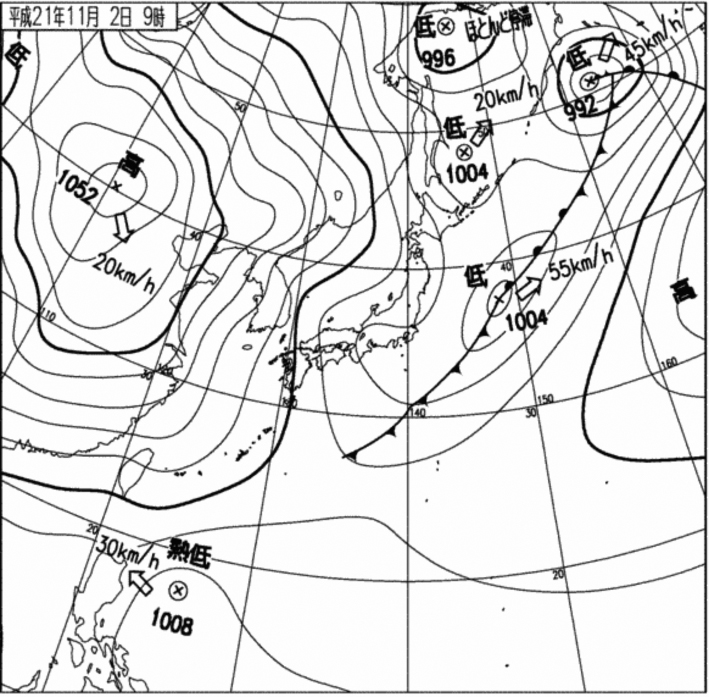 　高気圧や低気圧、熱帯低気圧（台風）の中心は「×」で表されています。その近くに「高」「低」「熱低」「台風」などと書かれていて、中心気圧が書かれています。その近くの矢印と速さは、その高気圧や低気圧などがどの方角に、どれぐらいの速さで進んでいるかを表しています。●高気圧　高気圧は重い空気なので、下に下がっていきます。下に下がるとまわりに空気が広がっていきます。これが風です。雲やしめった空気もまわりに散っていくので、高気圧があるところは天気がよくなります。●低気圧　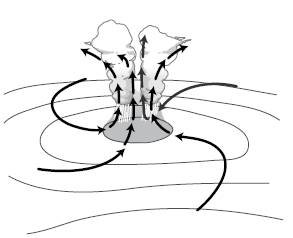 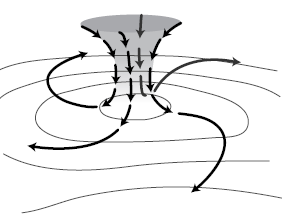 　低気圧は軽い空気なので、上に上がっていきます。まわりから空気が流れこんでいきます。これが風です。空気が上がっていくと、冷やされて雲ができます。雲が同じ所に重なっていくので、低気圧があるところは（　雲　）ができて（　雨　）がふりやすくなります。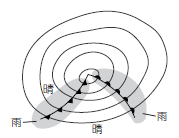 暖かい空気と冷たい空気がぶつかるところは（　　前線　　）とよばれます。前線では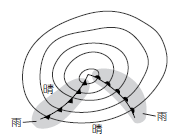 （　雲　）ができ、（　雨　）がふりやすくなります。前線の南側が（　暖かい　）気団、北側が（　　冷たい　　）気団です。これを知っていると、天気予報のコツがつかめます。　地図の等高線のように引かれている線が「　等圧線　」。同じ気圧の地点を結んだ線です。１０００ｈＰａを中心に４ｈＰａごとに細い線で、２０ｈＰａごとに太い線で引かれています。等圧線の間隔が広い場合には、２ｈＰａごとに破線で引かれることもあります。等圧線は、途切れたり、わかれたり、交わったりしません。【問題】　（１）ユーラシア大陸にある高気圧の中心気圧は何ｈＰａですか？（２）天気図には４つの低気圧が描かれていますが、それぞれの中心気圧は何ｈＰａですか？（３）フィリピン近くにある熱帯低気圧の中心気圧は何ｈＰａですか？　２年　　組　　番　氏名　　　　　	　　　　　　　　　天気を読み取ってみよう天気を読み取ってみよう天気をかき込んでみよう天気をかき込んでみよう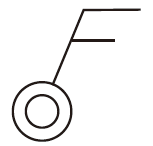 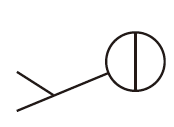 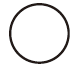 （ 　　　　　　）の風風力（　　）天気（　　 ）（ 　　　　　　）の風風力（　　）天気（　　 ）南の風風力　３　　天気　雨北北西の風風力７　　天気　雪温暖前線（赤）寒冷前線（青）閉塞前線（赤と青）停滞前線（赤と青交互）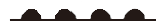 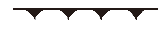 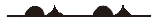 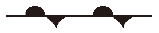 (1)(2)(2)(2)(2)(3)